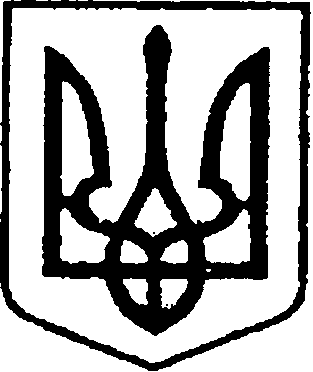 УКРАЇНАЧЕРНІГІВСЬКА ОБЛАСТЬМІСТО НІЖИНМ І С Ь К И Й  Г О Л О В А  Р О З П О Р Я Д Ж Е Н Н Явід 28 січня 2020 р.		              м. Ніжин		                              №36-КПро проведення атестації посадовихосіб керівного складу, виконавчих органіввиконавчого комітету Ніжинської міської ради, його апарату керівників (заступників керівників)виконавчих органів Ніжинської міської ради 	Відповідно до статей 42, 59 Закону України «Про місцеве самоврядування в Україні», статті 17 Закону України «Про службу                         в органах місцевого самоврядування», статті 38 Регламенту виконавчого комітету Ніжинської міської ради Чернігівської області VІІ скликання, затвердженого рішенням виконавчого комітету Ніжинської міської ради Чернігівської області VІІ скликання від 11.08.2016 р. №220,                    Типового положення про проведення атестації посадових осіб 
місцевого самоврядування, затвердженого постановою Кабінету Міністрів України від 26.10.2001 р. №1440, Положення про проведення атестації посадових осіб керівного складу, виконавчих органів виконавчого комітету Ніжинської міської ради, його апарату, керівників (заступників керівників) виконавчих органів Ніжинської міської ради, затвердженого розпорядженням міського голови від 28.01.2020 р. №35-К, з метою оцінки ділових                            та професійних якостей, кваліфікації посадових осіб керівного складу виконавчих органів виконавчого комітету Ніжинської міської ради, його апарату, керівників (заступників керівників) виконавчих органів Ніжинської міської ради: 1.Утворити атестаційну комісію (далі – комісія) та затвердити                            її персональний склад (додаток 1).2.Затвердити список посадових осіб керівного складу, виконавчих органів виконавчого комітету Ніжинської міської ради, його апарату, керівників (заступників керівників) виконавчих органів Ніжинської міської ради, які підлягають атестації (додаток 2).3.Затвердити графік проведення атестації (додаток 3).4.Першому заступнику міського голови з питань діяльності виконавчих органів ради Олійнику Г. М., заступникам міського голови з питань діяльності виконавчих органів ради Алєксєєнку І. В., Дзюбі С. П., керуючому справами виконавчого комітету Ніжинської міської ради Колеснику С. О., керівникам виконавчих органів виконавчого комітету Ніжинської міської ради, його апарату, підготувати службові характеристики на посадових осіб, які підлягають атестації, ознайомити вищезазначених осіб зі змістом службової характеристики та подати їх атестаційній комісії до 03 березня 2020 року. 5.Відділу юридично-кадрового забезпечення апарату виконавчого комітету Ніжинської міської ради (Лега В. О.):          5.1.до 03 березня 2020 року передати голові атестаційної комісії щорічні оцінки виконання посадовими особами, що підлягають атестації, покладених на них завдань та обов’язків за період, що минув  після  попередньої атестації (з 2017 по 2019 роки) та атестаційні листи попередньої атестації;5.2.до 03 лютого 2020 року довести до відома посадових осіб,                             які підлягають атестації, зміст цього розпорядження;5.3.підготувати для проведення атестації бланки атестаційних листів чергової атестації;5.4.узагальнити матеріали проведеної атестації та підготувати проект розпорядження за її результатами.	6.Рекомендувати керівникам виконавчих органів Ніжинської міської ради (Писаренко Л. В., Бассак Т. Ф., Крапив’янський С. М., Кулініч В. М., Кушніренко А. М., Глушко П. В.) забезпечити проведення атестації                            у відповідних виконавчих органах Ніжинської міської ради.	7.Відділу з питань діловодства та роботи зі зверненнями громадян апарату виконавчого комітету Ніжинської міської ради (Остапенко С. В.) довести зміст цього розпорядження до відома керівників виконавчих органів Ніжинської міської ради, зазначених у пункті 6 цього розпорядження. 8.Керуючому справами виконавчого комітету Ніжинської міської ради Колеснику С. О. забезпечити оприлюднення цього розпорядження                            на офіційному сайті Ніжинської міської ради.9.Контроль за виконанням цього розпорядження залишаю за собою.Міський голова                                                                                     А. В. Лінник                                                                              Додаток 1                                                                              ЗАТВЕРДЖЕНО                                                                              розпорядження                                                                               міського голови                                                                              від 28.01.2020 р. №36-КСклад атестаційної комісії1.Салогуб Валерій Володимирович, секретар Ніжинської міської ради, голова комісії.2.Олійник Григорій Миколайович, перший заступник міського голови                  з питань діяльності виконавчих органів ради, заступник голови комісії.3.Колесник Сергій Олександрович, керуючий справами виконавчого комітету Ніжинської міської ради, секретар комісії.4.Алєксєєнко Ігор Володимирович, заступник міського голови з питань діяльності виконавчих органів ради, член комісії.5.Дзюба Сергій Петрович, заступник міського голови з питань діяльності виконавчих органів ради, член комісії.6.Лега В’ячеслав Олександрович, начальник відділу юридично-кадрового забезпечення апарату виконавчого комітету Ніжинської міської ради, член комісії.7.Чепуль Ольга Віталіївна – начальник сектора з питань кадрової політики відділу юридично-кадрового забезпечення апарату виконавчого комітету Ніжинської міської ради, член комісії.       Керуючий справами        виконавчого комітету       Ніжинської міської ради                                                                  С. О. Колесник                                                                               Додаток 2                                                                              ЗАТВЕРДЖЕНО                                                                              розпорядження                                                                               міського голови                                                                              від 28.01.2020 р. №36-КСписок посадових осіб керівного складу, виконавчих органів виконавчого комітету Ніжинської міської ради, його апарату, керівників (заступників керівників) виконавчих органів Ніжинської міської ради, які підлягають атестації1.Александренко Олена Миколаївна2.Алєксєєнко Ігор Володимирович3.Барабанова Людмила Павлівна4.Бойко Наталія Григорівна5.Власенко Сергій Володимирович6.Градобик Володимир Миколайович7.Гук Ольга Олегівна8.Дзюба Сергій Петрович9.Дідіченко Оксана Олександрівна10.Дмитрієв Сергій Вікторович11.Доля Оксана Володимирівна12.Дорошенко Олександр Сергійович13.Дяконенко Ірина Ігорівна14.Євса Анна Віталіївна15.Єрофєєва Лариса Григорівна16.Єфіменко Наталія Євгеніївна17.Ільющенко Сергій Вікторович18.Карпенко Світлана Дмитрівна19.Кірсанова Світлана Євгеніївна21.Колесник Сергій Олександрович22.Колєзнєв Юрій Сергійович23.Копилова Євгенія Григорівна24.Куранда Юрій Іванович25.Крикуха Людмила Іванівна26.Ковтун Алла Матвіївна27.Кудлай Станіслав Сергійович28.Левчук Людмила Миколаївна 29.Лега В’ячеслав Олександрович30.Личманенко Геннадій Олегович31.Лях Оксана Миколаївна32.Марченко Наталія Петрівна33.Мироненко Вікторія Борисівна34.Михальченко Михайло Савелійович35.Михальченко Олександр Михайлович36.Назаріна Ірина Володимирівна37.Нечваль Олена Миколаївна38.Овсієнко Ярослава Володимирівна39.Огієвська Олександра Олексіївна40.Олійник Григорій Миколайович41.Остапенко Світлана Володимирівна42.Ощепкова Вікторія Валентинівна43.Пижова Юлія Валеріївна44.Плішань Наталія Валентинівна45.Поливко Оксана Петрівна46.Попик Алла Іванівна47.Пузікова Вікторія Сергіївна48.Рацин Наталія Борисівна49.Рашко Андрій Миколайович50.Рашко Інна Володимирівна51.Рой Тетяна Миколаївна52.Савостьянова Оксана Григорівна53.Симоненко Катерина Миколаївна54.Сипливець Світлана Іванівна55.Старостенко Юлія Анатоліївна56. Стрілко Борис Владиславович 57.Стусь Лариса Миколаївна58.СурмачевськаЮлія Олегівна59.Трошина Анастасія Сергіївна60.Труш Світлана Петрівна61.Турчин Наталія Володимирівна62.Хільченко Світлана Миколаївна63.Хоменко Катерина Іванівна64.Чепуль Ольга Віталіївна65.Чепурна Тамара Віталіївна66.Чернишов Геннадій Георгійович67.Чуйко Микола Андрійович68.Шведун Анна Сергіївна69.Шекера Катерина Володимирівна70.Шкляр Тетяна Михайлівна71.Шошова Ангеліна Геннадіївна72.Юрченко Ірина Миколаївна73.Ярмак Олег Федорович74.Якуба Олена Іванівна75.Ярош Ярослава Миколаївна76.Глушко Павло Володимирович77.Крапив’янський Станіслав Миколайович78.Кулініч Валентина Михайлівна79.Кушніренко Анатолій Миколайович80.Писаренко Людмила Віталіївна81.Бассак Тетяна Федорівна82.Пономаренко Надія Олексіївна83.Фурса Маргарита БорисівнаКеруючий справами виконавчого комітетуНіжинської міської ради                                                                         С. О. Колесник                                                                               Додаток 3                                                                              ЗАТВЕРДЖЕНО                                                                              розпорядження                                                                               міського голови                                                                              від 28.01.2020 р. №36-КГрафік проведення атестації11 березня 2020 року:1.Олійник Григорій Миколайович2.Колесник Сергій Олександрович3.Алєксєєнко Ігор Володимирович4.Дзюба Сергій Петрович5.Лега В’ячеслав Олександрович6.Чепуль Ольга Віталіївна7.Остапенко Світлана Володимирівна8.Шкляр Тетяна Михайлівна9.Пузікова Вікторія Сергіївна10.Назаріна Ірина Володимирівна11.Якуба Олена Іванівна12.Пижова Юлія Валеріївна13.Доля Оксана Володимирівна14.Левчук Людмила Миколаївна15.Нечваль Олена Миколаївна16.Огієвська Олександра Олексіївна17.Поливко Оксана Петрівна18.Копилова Євгенія Григорівна19.Ільющенко Сергій Вікторович20.Рашко Андрій Миколайович 12 березня 2020 року:1.Єфіменко Наталія Євгеніївна2.Сипливець Світлана Іванівна3.Турчин Наталія Володимирівна4.Ковтун Алла Матвіївна5.Крикуха Людмила Іванівна6.Дмитрієв Сергій Вікторович7.Личманенко Геннадій Олегович8.Кудлай Станіслав Сергійович9.Градобик Володимир Миколайович10.Александренко Олена Миколаївна11.Власенко Сергій Володимирович12.Михальченко Олександр Михайлович13.Карпенко Світлана Дмитрівна14.Юрченко Ірина Миколаївна15.Кірсанова Світлана Євгеніївна16.Чернишов Геннадій Георгійович17.Чуйко Микола Андрійович18.Марченко Наталія Петрівна19.Шведун Анна Сергіївна20.Симоненко Катерина Миколаївна21.Гук Ольга Олегівна17 березня 2020 року:1.Бойко Наталія Григорівна2.Шошова Ангеліна Геннадіївна3.Стрілко Борис Владиславович4. Михальченко Михайло Савелійович5.Дорошенко Олександр Сергійович6.Мироненко вікторія Борисівна7.Дяконенко Ірина Ігорівна8.Попик Алла Іванівна9.Чепурна Тамара Віталіївна10.Ярмак Олег Федорович11.Старостенко Юлія Анатоліївна12.Сурмачевська Юлія Олегівна13.Труш Світлана Петрівна14.Куранда Юрій Іванович15.Рацин Наталія Борисівна16.Євса Анна Віталіївна17.Савостьянова Оксана Григорівна18.Ощепкова Вікторія Валентинівна19.Єрофєєва Лариса Григорівна20.Рой Тетяна Миколаївна21.Шекера Катерина Володимирівна18 березня 2020 року:1.Лях Оксана Миколаївна2.Барабанова Людмила Павлівна3.Колєзнєв Юрій Сергійович4.Рашко Інна Володимирівна5.Овсієнко Ярослава Володимирівна6.Хільченко Світлана Миколаївна7.Трошина Анастасія Сергіївна8.Плішань Наталія Валентинівна9.Хоменко Катерина Іванівна10.Стусь Лариса Миколаївна11.Ярош Ярослава Миколаївна12.Дідіченко Оксана Олександрівна13.Глушко Павло Володимирович14.Крапив’янський Станіслав Миколайович15.Пономаренко Надія Олексіївна16.Кулініч Валентина Михайлівна17.Кушніренко Анатолій Миколайович18.Бассак Тетяна Федорівна19.Писаренко Людмила Віталіївна20.Фурса Маргарита БорисівнаКеруючий справами виконавчого комітетуНіжинської міської ради                                                                         С. О. Колесник 